Government Degree College(A)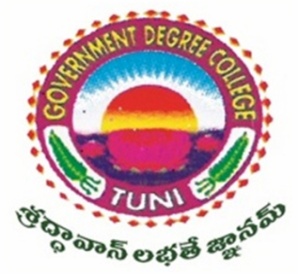 (Affiliated to Adikavi Nannaya University, Rajamahendravaram)Tuni, Kakinada DistrictCriterion – II : Teaching – Learning and EvaluationKey Indicator – 2.3Teaching- Learning Process2.3.2	ICT Classes  - FacultyS.No.DepartmentName of the FacultyYearSemesterPaper NameTopicLink1PhysicsM.SudhadharI IMechanics, Waves & OscillationsLorentz Transformationshttps://www.youtube.com/watch?v=CsQWApSm_LA&t=187s 2PhysicsM.SudhadharIIIOpticsLasershttps://www.youtube.com/watch?v=AjjN0lmGRaI&t=2502s 3PhysicsM.SudhadharIIIOpticsEinstein Coefficients (Telugu Medium)https://drive.google.com/file/d/1sD2Rtj65ng3qXR4Ac5KqBO1yyzwkSNMI/view?usp=sharing 4PhysicsM.SudhadharIIIOpticsEinstein Coefficients (English Medium)https://drive.google.com/file/d/11rk-AZB9wXszP4ZeTKZshg6i7H2IQyyq/view?usp=sharing 5PhysicsM.SudhadharIIIIIThermodynamicsPlanck’s Distribution Formulahttps://www.youtube.com/watch?v=RFDUBJU6bhQ&t=328s 6PhysicsM.SudhadharIIIVModern PhysicsVector Atom Model (Telugu Medium)https://drive.google.com/file/d/1a40aOOgvpvgAJOKDzIxhxYr01F1_qbeM/view?ts=63e9ce5f; https://drive.google.com/file/d/1HAQj8GJkKBq5VGGF9R08hWtMiZB5YI-E/view?ts=63e9ce77 7PhysicsM.SudhadharIIIVModern PhysicsVector Atom Model (English Medium)https://drive.google.com/file/d/18SglSpDFa7s04kwpVTvahprVtpqTULCG/view?ts=63e9ce1e ; https://drive.google.com/file/d/1zmINGSmLrPrcka_ANWEf5VLdFKS6-p7W/view?ts=63e9ce3c 8MathematicsM.MadhaviIIIVRing TheoryRings - Ihttps://drive.google.com/file/d/10OpF5z-Nn_ndCf7mI3jPRXnYmZKd7wT3/view?usp=share_link ; https://drive.google.com/drive/folders/1Y1dZIlevj39FEwE0ZflbuL0SGK8NzbsW 9MathematicsM.MadhaviIIDifferential EquationsVector Calculushttps://drive.google.com/drive/folders/1Y1dZIlevj39FEwE0ZflbuL0SGK8NzbsW 